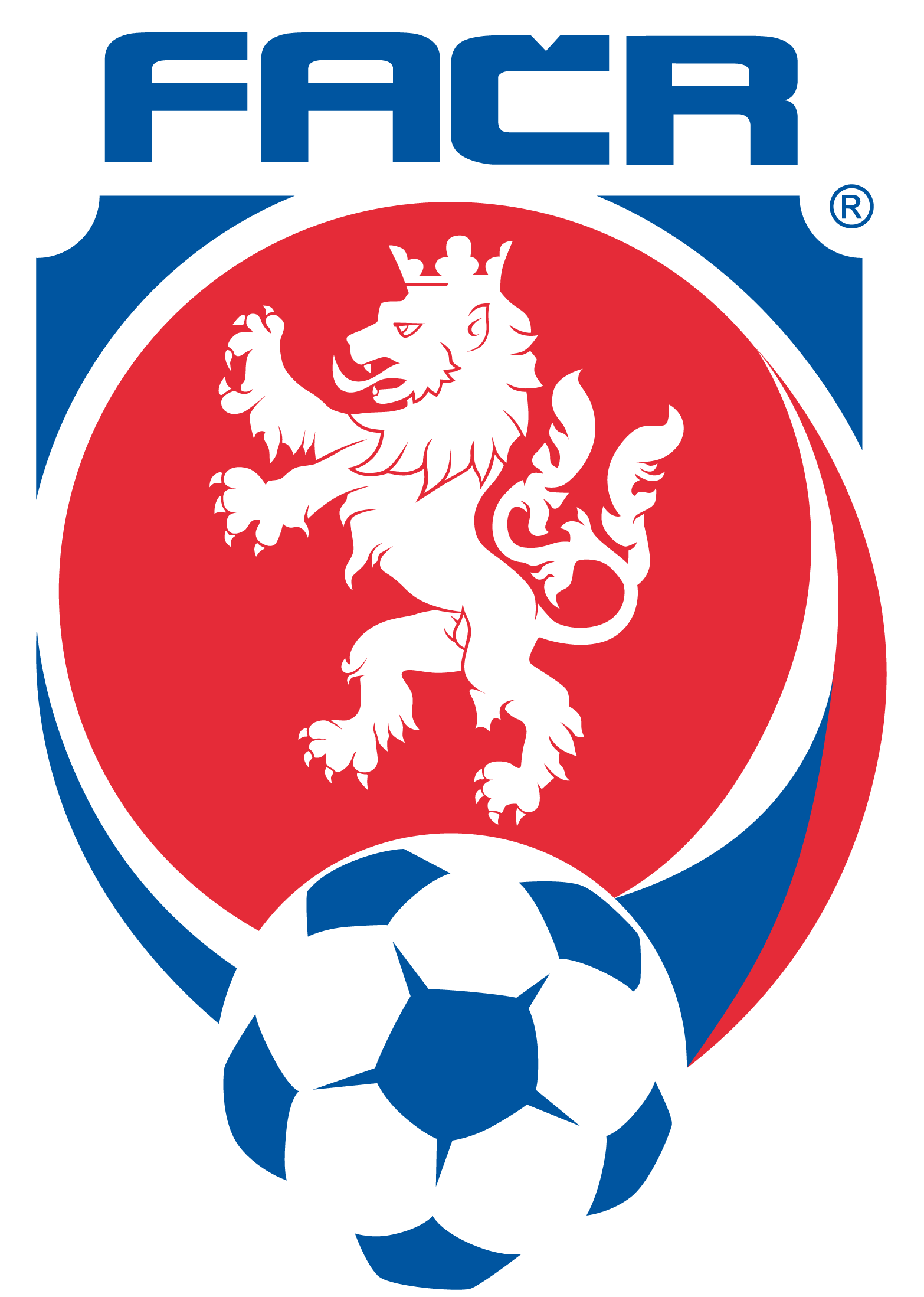 Oddílům fotbaluv okrese Frýdek-MístekVěc:Školení trenérů – licence „C“Vážení sportovní přátelé,	dáváme Vám na vědomí, uskutečnění školení trenérů fotbalu licence „C“, které proběhne v Třinci, ZŠ Zátopkových, Jablunkovská 501, 739 61 Třinec ve dnech 3. – 4. září 2021.
	Přihlášku naleznete na  Kurzy Fotbal.czS pozdravem

Zdeněk Cieslar
Grassroots trenér mládeže FAČR
Okresní fotbalový svaz Frýdek - Místek
8.pěšího pluku 81 Frýdek - Místek 738 01
Mobil: (+420) 605 743 975
E-Mail: zdenek.cieslar@seznam.cz
